Paroisse Immaculée Conception de Rivière-PilotePlanning des Baptêmes des petits enfants pour l’année Pastorale 2022/2023PREPARATION DES PARENTS, PARRAINS, MARRAINES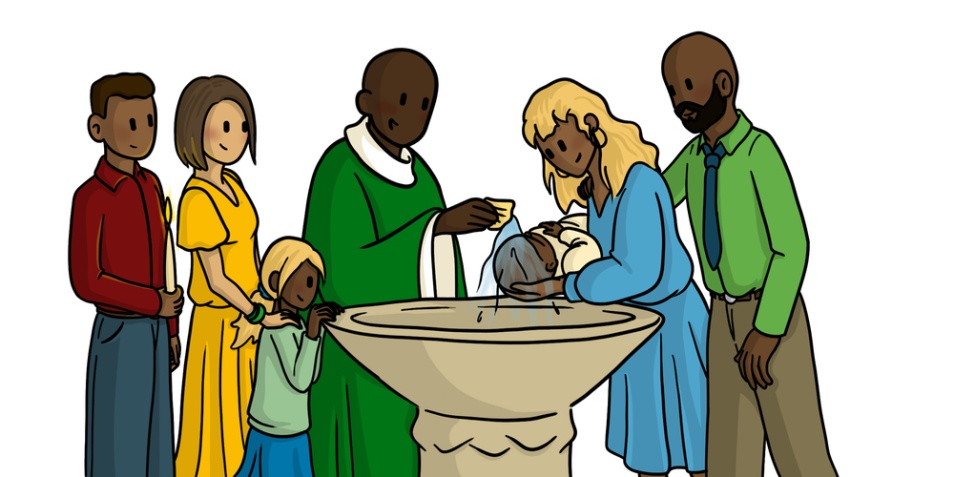 BAPTÊMEPREMIERE REUNIONDEUXIEME REUNIONSAMEDI 17 DECEMBRE 2022VENDREDI 2 DECEMBREVENDREDI 9 DECEMBRESAMEDI 28 JANVIER 2023VENDREDI 13 JANVIERVENDREDI 20 JANVIERSAMEDI 18 MARS 2023VENDREDI 3 MARSVENDREDI 10 MARSSAMEDI 22 AVRIL 2023VENDREDI 14 AVRILVENDREDI 21 AVRILSAMEDI 20 MAI 2023VENDREDI 5 MAIVENDREDI 12 MAISAMEDI 17 JUIN 2023VENDREDI 2 JUINVENDREDI 9 JUINSAMEDI 22 JUILLET 2023VENDREDI 30 JUINVENDREDI 7 JUILLET